Antrag auf Ausstellung einer DOSB-TrainerlizenzDer/Die Lizenzinhaber/-anwärter stellt mit diesem Formular den Antrag auf Erhalt der DOSB-Trainerlizenz der Stufe C und ggf. B im Zuge 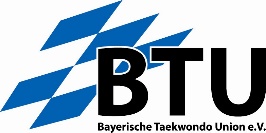             einer  Erstausstellung oder  Verlängerung.ANTRAG MUSS PER PC AUSGEFÜLLT WERDEN! Datenblatt DOSB-LizenzmanagementsystemHinweiseAnträge für die Ausstellung und Verlängerung der 1. und 2. Lizenzstufe erfolgt ausschließlich über den Landesverband. Gültigkeit einer Lizenz ist auf den Stichtag genau und beträgt: Trainer C (1. Lizenzstufe) 4 Jahre, Trainer B (2. Lizenzstufe) 3 Jahre. Lizenzausstellungen höherer Lizenzstufen beinhalten automatisch die Gültigkeit niedrigerer Lizenzstufen.Vor Ablauf der Gültigkeit der Lizenz, wird die Lizenz auf Nachweis von 15 LE neu ausgestellt. Benötigte Stunden nach Ablauf der Gültigkeit: im 1. Jahr 30 LE, 2. Jahr 45 LE, danach 60 LE benötigt und bei mehr als 5 Jahren ist die gesamte Ausbildung erneut zu absolvieren. Der Stichtag steht auf der Urkunde DOSB-Lizenz.Die Fortbildungen sind durch gültigen DTU-Verbandsausweis bei sportartspezifischen Veranstaltungen oder Teilnahmebestätigungen z. B. des DOSB oder seiner LSB nachzuweisen. Private Lehrgänge diverser Anbieter werden nicht anerkannt.C- und B-Lizenz aus dem Personenkreis der Funktionäre des Landesverbandes (Präsidium, Vorstand, Landestrainer und Stützpunkttrainer) werden automatisch verlängert. Ebenso die Lizenzen von eingesetzten Referenten auf qualifizierenden Maßnahmen zur C/B-Ausbildungs- und Lizenzverlängerung. Nachfolgende Unterlagen/Voraussetzungen müssen zur Verlängerung einer DOSB-Lizenz vorgelegt bzw. erfüllt sein.Nachweise innerhalb des Verlängerungszeitraums über anrechenbare Fortbildungen als .pdf-Datei oder Kopie aus dem DTU-Pass und/oder außerfachverbandlichen Maßnahmen des DOSB bzw. dessen LSB als Teilnahmebestätigung.Nachweis über einen Ersten-Hilfe-Kurs (auch bei Verlängerung der Lizenz, nicht älter als 24 Monate).Vereinsmitgliedschaft eines DTU-angeschlossenen Vereins. Unterschriebene Verpflichtungserklärung und Einwilligungserklärung zum Datenschutz (s. Anh.).Überweisung der Lizenzgebühr auf das Konto der BTU (DE58 7605 0101 0012 5417 69) in Höhe von 50€. Unterschriebener Ehrenkodex DOSB (s. Anhang).Antrag mit allen Unterlagen/Nachweisen nach Möglichkeit nur noch per Mail an: generalsekretaer@btu-online.deVerpflichtungs- und EinwilligungserklärungenVerpflichtungserklärung Ich erkenne die Prüfungsordnung (PO) der Deutschen Taekwondo Union e. V.in der jeweils gültigen Fassung als verbindlich an und verpflichte mich, stets – auch außerhalb von Turnieren und Prüfungen – die anerkanntenAusbildungsgrundsätze, Richtlinien und Beschlüsse zu befolgen und insbesondere meine mir anvertrauten Sportlerinnen und Sportler nach den Grundsätzen des Ehrenkodex zu behandeln, Verstöße können mit Ordnungsmaßnamen geahndet werden (z. B. Lizenzentzug).___.___.20___, _________________		___________________	          _____________________          Datum,		  Ort		           Unterschrift Erziehungsberechtigte/r	Unterschrift Lizenzanwärter/in	Verwendungszweck zur DatenschutzerklärungDie DOSB-Trainerlizenzen im Taekwondo werden bundeseinheitlich im Lizenzmanagementsystem (LiMS) – einer zentralen Datenbank zur effizienten und sicheren Durchführung der Lizenzverwaltung – eingepflegt. Die Ausstellung einer DOSB-Trainerlizenz in der DTU ist an die Angabe dieser personenbezogenen Daten gebunden. Ohne ausdrückliche Einwilligung in die Aufnahme dieser Daten in das DOSB-LiMS ist eine Lizensierung ausgeschlossen.Die Zugangsberechtigung zu den personenbezogenen Daten der Mitglieder ist streng und gesetzeskonform reglementiert. Zur Überwachung des Datenschutzes haben die DTU und die Landesverbände Datenschutzbeauftragte eingesetzt. Die Mitglieder können sich bei Fragen über den Umgang mit ihren Daten an den zuständigen Datenschutzbeauftragten oder die Geschäftsstelle wenden.Einwilligungserklärung zur Datenerfassung gem. §4a BDSGMit der Erhebung, Verarbeitung und Nutzung meiner personenbezogenen Daten erkläre ich mich im Sinne der obigen Zweckbestimmung einverstanden.Ich willige ein, dass meine personenbezogenen Daten aus dem Datenblatt (s. S. 1 dieses Antrages) in das DOSB-Lizenzmanagementsystem (LiMS) erhoben, gespeichert und durch autorisierte Funktionsträger (der DTU und/oder dessen LV sowie dem DOSB und dessen LSB) verarbeitet (übermittelt) und genutzt werden dürfen.___.___.20___, _________________		_________________________	       __________________          Datum,		  Ort	                                    Unterschrift Erziehungsberechtigte/r	         Unterschrift Lizenzanwärter/inEhrenkodex des DOSBFür alle ehrenamtlich und hauptberuflich Tätigen in Sportvereinen und -verbänden.Hiermit verspreche ich, (Name/Vorname, Geb. Datum) _________________________________________:Ich werde die Persönlichkeit jedes Kindes, Jugendlichen und jungen Erwachsenen achten und dessen Entwicklung unterstützen. Die individuellen Empfindungen zu Nähe und Distanz, die Intimsphäre und die persönlichen Schamgrenzen der mir anvertrauten Kinder, Jugendlichen und jungen Erwachsenen sowie die der anderen Vereinsmitglieder werde ich respektieren.Ich werde Kinder, Jugendliche und junge Erwachsene bei ihrer Selbstverwirklichung zu angemessenem sozialen Verhalten anderen Menschen gegenüber anleiten. Ich möchte sie zu fairem und respektvollem Verhalten innerhalb und außerhalb der sportlichen Angebote gegenüber Mensch und Tier erziehen und sie zum verantwortungsvollen Umgang mit der Natur und der Mitwelt anleiten. Ich werde sportliche und außersportliche Angebote stets an dem Entwicklungsstand der mir anvertrauten Kinder, Jugendlichen und jungen Erwachsenen ausrichten und kinder- und jugendgerechte Methoden einsetzen.Ich werde stets versuchen, den mir anvertrauten Kindern, Jugendlichen und jungen Erwachsenen gerechte Rahmenbedingungen für sportliche und außersportliche Angebote zu schaffen.Ich werde das Recht des mir anvertrauten Kindes, Jugendlichen und jungen Erwachsenen auf körperliche Unversehrtheit achten und keine Form der Gewalt, sei sie physischer, psychischer oder sexualisierter Art, ausüben. Ich werde dafür Sorge tragen, dass die Regeln der jeweiligen Sportart eingehalten werden. Insbesondere übernehme ich eine positive und aktive Vorbildfunktion im Kampf gegen Doping und Medikamentenmissbrauch sowie gegen jegliche Art von Leistungsmanipulation.Ich biete den mir anvertrauten Kindern, Jugendlichen und jungen Erwachsenen für alle sportlichen und außersportlichen Angebote ausreichende Selbst- und Mitbestimmungsmöglichkeiten.Ich respektiere die Würde jedes Kindes, Jugendlichen und jungen Erwachsenen und verspreche, alle jungen Menschen, unabhängig ihrer sozialen, ethnischen und kulturellen Herkunft, Weltanschauung, Religion, politischen Überzeugung, sexuellen Orientierung, ihres Alters oder Geschlechts, gleich und fair zu behandeln sowie Diskriminierung jeglicher Art sowie antidemokratischem Gedankengut entschieden entgegenzuwirken.Ich möchte Vorbild für die mir anvertrauten Kinder, Jugendlichen und jungen Erwachsenen sein, stets die Einhaltung von sportlichen und zwischenmenschlichen Regeln vermitteln und nach den Gesetzen des Fair Play handeln.Ich verpflichte mich einzugreifen, wenn in meinem Umfeld gegen diesen Ehrenkodex verstoßen wird. Ich ziehe im „Konfliktfall“ professionelle fachliche Unterstützung und Hilfe hinzu und informiere die Verantwortlichen auf der Leitungsebene. Der Schutz der Kinder und Jugendlichen steht dabei an erster Stelle.Ich verspreche, dass auch mein Umgang mit erwachsenen Sportlerinnen und Sportlern auf den Werten und Normen dieses Ehrenkodexes basiert.Durch meine Unterschrift (ggf. Kenntnisnahme meiner Erziehungsberechtigten) verpflichte ich mich zur Einhaltung dieses Ehrenkodexes.___.___.20___, _______________		__________________	         _______________________          Datum,		  Ort	                           Unterschrift Erziehungsberechtigte/r	 Unterschrift Lizenzanwärter/inQuelle: http://www.dosb.de/de/sportentwicklung/detail/news/dsjdosb_ehrenkodex_jetzt_in_vier_sprachen_verfuegbar/ (Zugriff: 07.07.2017; 11:00 Uhr)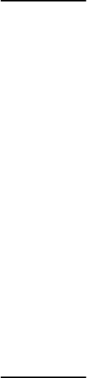 VornameNachnameGeburtsdatumGeschlechtweiblich männlich diversTitel Prof. Dr. ____  ____________Telefon/Mobil StraßeNr.PostleitzahlOrtE-Mail-AdresseVereinErstausstellungsdatum DOSB-LizenzVerbandEhrenkodex (s. Anhang, Datum und Unterschrift sowie Datum rechts übertragen) Datum:Erste-Hilfe (s. Anhang, Original/Kopie mit Datum 
Unterschrift einkleben & Datum rechts übertragen) Datum:DTaeU-T-C-DTaeU-T-B-Berechtigung zur Lizenzausstellung(Maßnahmen zur Verlängerung durch den DTU-Pass.) bestandener Trainerlehrgang (s. Ausbildungsnachweis im Anhang mit Unterschrift des Bildungsreferenten) 1. Lehrgang: _________________________________, Anzahl: _______ LE, Datum: ______________________ 2. Lehrgang: _________________________________, Anzahl: _______ LE, Datum: ______________________ 2. Lehrgang: _________________________________, Anzahl: _______ LE, Datum: ______________________